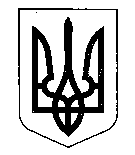 МІНІСТЕРСТВО ФІНАНСІВ УКРАЇНИНАКАЗВід 07.12.2021                                       Київ                                                   № 635Про затвердження Змін до 
Порядку оформлення і подання 
скарг платниками податків та 
їх розгляду контролюючими органамиВідповідно до статті 56 глави 4 розділу II Податкового кодексу України, підпункту 5 пункту 4 Положення про Міністерство фінансів України, затвердженого постановою Кабінету Міністрів України від 20 серпня 2014 року № 375, з метою приведення процедури оскарження особами-нерезидентами податкових повідомлень під час адміністративного оскарження у відповідність до вимог податкового законодавстваНАКАЗУЮ:1. Затвердити Зміни до Порядку оформлення і подання скарг платниками податків та їх розгляду контролюючими органами, затвердженого наказом Міністерства фінансів України від 21 жовтня 2015 року № 916, зареєстрованого в Міністерстві юстиції України 23 грудня 2015 року за № 1617/28062, що додаються.2. Департаменту податкової політики в установленому порядку забезпечити:подання цього наказу на державну реєстрацію до Міністерства юстиції України;оприлюднення цього наказу.3. Цей наказ набирає чинності з дня його офіційного опублікування.4. Контроль за виконанням цього наказу покласти на заступника Міністра фінансів України Воробей С. І.,  Голову Державної податкової служби України та Голову Державної митної служби України.Міністр				                                             Сергій МАРЧЕНКОЗареєстровано в Міністерстві юстиції України 31 грудня 2021 року за № 1704/37326